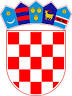 Republika HrvatskaIstarska županija                                Osnovna škola „Ivo Lola Ribar“ Labin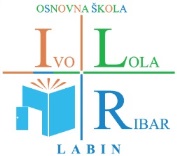                     Rudarska 9, Labin 52220 Tel: 052/855- 406, fax: 052/880- 234                                      e-mail: ured@os-ilribar-labin.skole.hrNa temelju članka 9-12 Pravilnika o načinu i postupku zapošljavanja u Osnovnoj školi „ Ivo Lola Ribar “ Labin, a vezano uz raspisani natječaj za popunu radnog mjesta, objavljen dana 10.01.2024. godine (KLASA: 112-02 /24-01/01;  URBROJ: 2163-4-10-24-1), Povjerenstvo za vrednovanje kandidata(u daljnjem tekstu: Povjerenstvo)  objavljujeSARŽAJ I NAČIN VREDNOVANJA,ZA PRIPREMU  KANDIDATA/KINJAPRAVILA VREDNOVANJA:Sukladno odredbama Pravilnika o načinu i postupku zapošljavanja u Osnovnoj školi „Ivo Lola Ribar“ Labin, obavit će se provjera znanja i sposobnosti kandidata/kinja. Provjera se  sastoji  od razgovora (intervjua) kandidata s Povjerenstvom.Kandidati su obvezni pristupiti provjeri znanja i sposobnosti. Ako kandidat ne pristupi provjeri smatra se da je povukao prijavu na natječaj.Kandidati/kinje su dužni ponijeti sa sobom osobnu iskaznicu ili drugu identifikacijsku javnu ispravu na temelju koje se utvrđuje identitet kandidata/kinje.Provjeri  ne mogu pristupiti kandidati koji ne mogu dokazati identitet i osobe za koje je Povjerenstvo utvrdilo da ne ispunjavaju formalne uvjete iz natječaja te čije prijave nisu pravodobne i potpune.Nakon utvrđivanja identiteta, Povjerenstvo će započeti s intervjuom kandidata/kinja.Nakon obavljenog intervjua Povjerenstvo utvrđuje rezultat provjere za svakog kandidata koji je pristupio provjeri. 